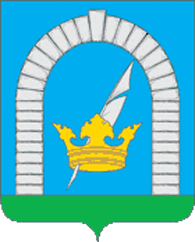 СОВЕТ ДЕПУТАТОВПОСЕЛЕНИЯ РЯЗАНОВСКОЕ В ГОРОДЕ МОСКВЕРЕШЕНИЕОт 15.09.2015 г.№ 5/15О согласовании схемы размещения нестационарных объектов розничной торговли на территории поселения РязановскоеВ целях упорядочения размещения и функционирования нестационарных торговых объектов на территории поселения, создания условий для улучшения организации и качества торгового обслуживания населения, руководствуясь Законом города Москвы от 06.11.2002г. №56 «Об организации местного самоуправления в городе Москве», Постановлением Правительства Москвы от 03.02.2011г. №26-ПП (ред. от 09.06.2015г.) "О размещении нестационарных торговых объектов, расположенных в городе Москве на земельных участках, в зданиях, строениях и сооружениях, находящихся в государственной собственности",СОВЕТ ДЕПУТАТОВ ПОСЕЛЕНИЯ РЯЗАНОВСКОЕ РЕШИЛ:Согласовать схему размещения нестационарных объектов розничной торговли на территории поселения Рязановское (Приложение).Признать утратившим силу Решение Совета депутатов поселения Рязановское от 20.01.2015г. №5/7 «Об утверждении схемы размещения нестационарных объектов розничной торговли на территории поселения Рязановское» (с изменениями от 19.05.2015г. №6/12).3. Опубликовать настоящее решение в бюллетене «Московский муниципальный вестник», разместить на официальном сайте органов местного самоуправления поселения Рязановское в сети Интернет.4. Контроль за исполнением  настоящего решения возложить на главу поселения Рязановское Левого С.Д.Глава поселения Рязановское			           		                     С.Д. Левый		Приложение к решению Совета депутатов                                                                                                                                             поселения Рязановскоеот 15.09.2015 г.№ 5/15СХЕМАразмещения нестационарных торговых объектов на территории поселения РязановскоеГлава администрации                                                                                    Н.Б. Бобылев№Тип объекта Адрес размещенияПлощадьСпециализацияСведения об использовании данного места1Павильон (тип 3)п. Знамя Октября (ж/д ст. «Силикатная», залинейная часть)50 кв.м.Непродовольственные товарыПостановление Подольского района от 21.11.2011г. № 35382Павильон (тип 3)п. Знамя Октября (ж/д ст. «Силикатная», залинейная часть)50 кв.мПродовольственные товарыПостановление Подольского района от 21.11.2011г. № 35383Павильон (тип 3)п. Знамя Октября (ж/д ст. «Силикатная», залинейная часть)50 кв.мБытовые услугиПостановление Подольского района от 21.11.2011г. № 35384Павильон (тип 3)п. Знамя Октября (ж/д ст. «Силикатная», залинейная часть)50 кв.мХозяйственные товарыПостановление Подольского района от 21.11.2011г. № 35385Киоск(тип 2)п. Остафьево6 кв.м.ПродуктыПостановление Подольского района от 21.11.2011г. № 35386Павильон (тип 3)д. Сальково50 кв.м.ПродуктыПостановление Подольского района от 21.11.2011г. № 35387Киоск (тип 2)п. Фабрики им. 1 Мая у д. 76 кв.м.«Овощи-фрукты» Постановление Подольского района от 21.11.2011г. № 35388Киоск (тип 2)п. Знамя Октября, мкр. Родники 6 кв.мЦветыПостановление Подольского района от 21.11.2011г. № 35389Павильон (тип 3)п. Знамя Октября, мкр. Родники у д.150 кв.мЦветыДоговор аренды земельного участка КУИ Подольского района № 878 от 05.04.2006г. (Права арендодателя переданы в г.Москва № М-11-500377 от 01.07.2012г. до 01.03.2016г.)